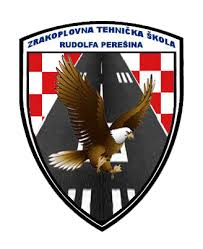 ZRAKOPLOVNA TEHNIČKA ŠKOLA RUDOLFA PEREŠINARudolfa Fizira 610410 Velika GoricaIZJAVAJa, ________________________________(ime i prezime), učenik/ca 4. ZP razreda izjavljujem da sam samostalno izradio/la završni rad na temu __________________________________ (naziv teme završnog rada) uz pomoć mentora i dostupne literature.								____________________ (potpis)								Ante AnićU Velikoj Gorici, xy. svibnja? 20xy.